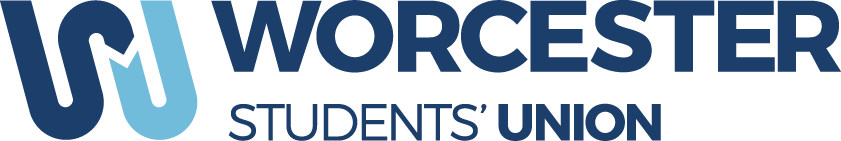 CLUB/SOCIETY/GROUP NAME: _____________________________________________________________________ PRINT NAME:  ___________________________________________________________________________________YOUR NAME AS APPEARS ON BANK CARD:  ___________________________________________________________BANK NAME (i.e. LLOYDS):  _________________________________________________________________________SORT CODE: ___ ___ / ___ ___ / ___ ___                                      ACCOUNT NUMBER: ___ ___ ___ ___ ___ ___ ___ ___